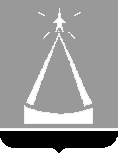 ГЛАВА  ГОРОДСКОГО  ОКРУГА  ЛЫТКАРИНО  МОСКОВСКОЙ  ОБЛАСТИРАСПОРЯЖЕНИЕ14.03.2022  № 72-рг.о. ЛыткариноО внесении изменений в план проведения Администрацией городского округа Лыткарино плановых проверок в отношении заказчиков городского округа Лыткарино и иных субъектов проверки в 2022 годуНа основании решения Совета депутатов городского округа Лыткарино от 27.01.2022 №182/24 «Об упразднении органа Администрации городского округа Лыткарино с правами юридического лица – Управления архитектуры, градостроительства и инвестиционной политики г. Лыткарино»: Внести изменения в план проведения Администрацией городского округа Лыткарино плановых проверок в отношении заказчиков городского округа Лыткарино и иных субъектов проверки в 2022 году, исключив из него пункт 8. 2. Начальнику сектора муниципального контроля отдела экономики и перспективного развития Администрации городского округа Лыткарино Е.М. Дерябиной обеспечить размещение настоящего распоряжения на официальном сайте городского округа Лыткарино в сети Интернет.     3.   Разместить      в      установленном      порядке   изменения в план проведения Администрацией городского округа Лыткарино плановых проверок в отношении заказчиков городского округа Лыткарино и иных субъектов проверки в 2022 году в Единой информационной системе в сфере закупок.  4. Контроль за исполнением настоящего распоряжения возложить на заместителя Главы Администрации городского округа Лыткарино Е.В. Бразгину. К.А. Кравцов